Информация о заседании постоянной комиссии Думы Ханкайского муниципального района по бюджету, налогам, финансам, экономике и земельным отношениям.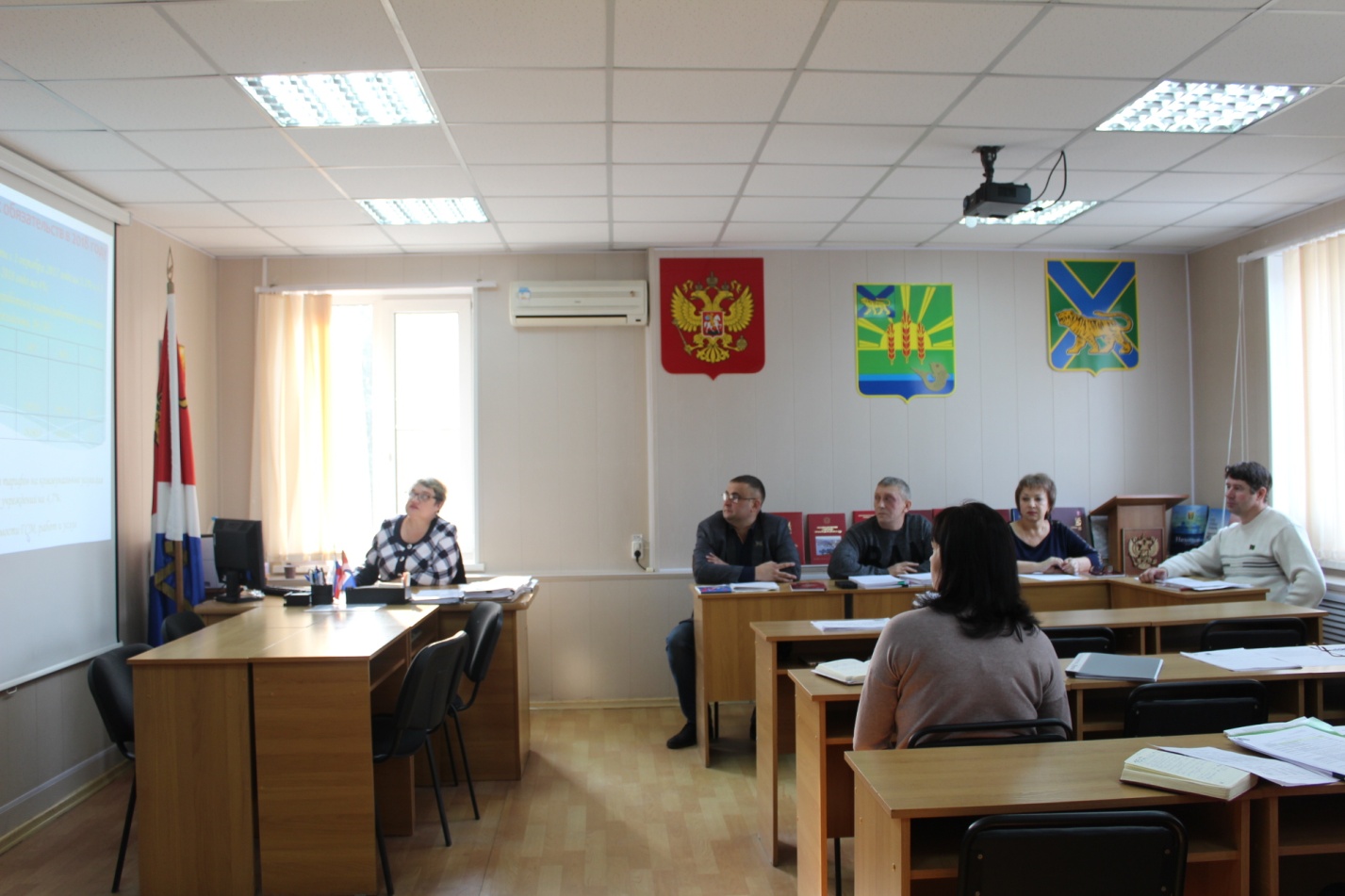 Дата проведения: 13.12.2017Время и место проведения: 11.00, Дума Ханкайского муниципального района,                  ул. Октябрьская, 6.Состав комиссии по бюджет, налогам, финансам, экономике и земельным отношениям - 6 человек: Притеев А.Ю., Галевич Е.М., Брижатая О.А, Черкас И.А., Коваль Д.М., Костенко Р.С.Присутствовали депутаты: Брижатая О.А., Коваль Д.М., Костенко Р.С., Черкас И.А.Кворум: необходимо присутствие 3 депутатов.В работе комиссии приняли участие: Литовченко Е.Н. – председатель Думы Ханкайского муниципального района, Бурая А.С. – первый заместитель главы Администрации Ханкайского муниципального района по экономике и финансам, Вдовина А.К. – заместитель главы Администрации Ханкайского муниципального района, начальник управления делами, Голубцова О.М.- начальник финансового управления Администрации Ханкайского муниципального района, Васильев А.А. – начальник отдела жизнеобеспечения Администрации Ханкайского муниципального района, Тищенко И.А. – начальника отдела градостроительства и земельных отношений Администрации Ханкайского муниципального района, Верневская О.И., - начальник отдела имущественных отношений Администрации Ханкайского муниципального района, Голиус О.А. – начальник отдела по организационной работе и организации контроля управления делами  Администрации Ханкайского муниципального района; Смирнова Т.К. – председатель контрольно-счетной палаты Ханкайского муниципального района; Шевченко А.В. – начальник юридического отдела Администрации Ханкайского муниципального района. Руководитель аппарата Думы 					     О.А. Мороз№ п/пНаименование вопросаРезультат рассмотренияО бюджете Ханкайского муниципального района на 2018 год и плановый период 2019 и 2020 годов.1. Вынести данный проект решения на рассмотрение Думы Ханкайского муниципального района.2. Рекомендовать Думе Ханкайского муниципального района принять указанный проект решения с учетом озвученных изменений.3. Поручить Притееву А.Ю. – председателю комиссии по бюджету, налогам, финансам, экономике и земельным отношениям выступить на заседании Думы с докладом по данному О перечне мероприятий, на которые  планируется потратить денежные средства в размере 283 000 рублей, выделяемые на представительские расходы. 1. Информацию принять к сведению.2. Рекомендовать Администрации Ханкайского муниципального района внести изменения в бюджет 2018 года: выделить 188 тыс. руб. на представительские расходы Главы Ханкайского муниципального района и 95 тыс. руб. на представительские расходы Председателя Думы. О проекте постановления Администрации Ханкайского муниципального района «О внесении изменений в муниципальную программу «О внесении изменений в муниципальную программу «Создание и функционирование многофункционального центра предоставления государственных и муниципальных услуг в Ханкайском муниципальном районе» на 2015-2020 годы, утвержденную постановлением Администрации Ханкайского муниципального района от 31.12.2014 № 999-па.1.Согласиться с внесением изменений в муниципальную программу.2. Предложений и замечаний по данному проекту не имеется.3. Рекомендовать утвердить изменения в муниципальную программу.О проекте постановления Администрации Ханкайского муниципального района «О внесении изменений в муниципальную программу «Реализация муниципальной политики в Ханкайском муниципальном районе» на 2014-2020 годы, утвержденную постановлением Администрации Ханкайского муниципального района  от  30.10.2013 № 836-па.1.Согласиться с внесением изменений в муниципальную программу.2. Предложений и замечаний по данному проекту не имеется.3. Рекомендовать утвердить изменения в муниципальную программу.О проекте постановления Администрации Ханкайского муниципального района «О внесении изменений в муниципальную программу «Об утверждении муниципальной программы «Развитие сельских территорий Ханкайского муниципального района» на 2014-2020 годы», утвержденную  постановлением Администрации Ханкайского муниципального района от 30.10.2013 № 835-па.1.Согласиться с внесением изменений в муниципальную программу.2. Предложений и замечаний по данному проекту не имеется.3. Рекомендовать утвердить изменения в муниципальную программу.О проекте постановления Администрации Ханкайского муниципального района «О внесении изменений в муниципальную программу «Развитие образования в Ханкайском муниципальном районе» на 2014-2020 годы, утвержденную постановлением Администрации Ханкайского муниципального района от 30.10.2014 № 834-па.1.Согласиться с внесением изменений в муниципальную программу.2. Предложений и замечаний по данному проекту не имеется.3. Рекомендовать утвердить изменения в муниципальную программу.О проекте постановления Администрации Ханкайского муниципального района «О внесении изменений в муниципальную программу «Развитие систем жилищно-коммунальной инфраструктуры и дорожного хозяйства в Ханкайском муниципальном районе» на 2015-2020 годы, утвержденную постановлением Администрации Ханкайского муниципального района от 31.10.2014 № 739-па.1.Согласиться с внесением изменений в муниципальную программу.2. Предложений и замечаний по данному проекту не имеется.3. Рекомендовать утвердить изменения в муниципальную программу.О внесении изменений в решение Думы Ханкайского муниципального района от 16.12.2016 № 149 «О бюджете Ханкайского муниципального района на 2017 год и плановый период 2018 и 2019 годов».1. Вынести проект решения на заседание Думы.2. Рекомендовать Думе Ханкайского муниципального района принять указанный проект решения.3. Поручить Притееву А.Ю. – председателю комиссии по бюджету, налогам, финансам, экономике и земельным отношениям выступить на заседании Думы с докладом по данному вопросу.Об утверждении программы приватизации муниципального имущества Ханкайского муниципального района на 2018 год.1. Вынести проект решения на заседание Думы.2. Довести до сведения депутатов Думы итоги голосования членов комиссии по представленному проекту решения.3. Поручить Притееву А.Ю. – председателю комиссии по бюджету, налогам, финансам, экономике и земельным отношениям выступить на заседании Думы с докладом по данному вопросу.О работе Администрации Ханкайского муниципального района по взысканию задолженности по арендной плате за землю и список должников по состоянию на 11.12.2017 года.1. Принять информацию к сведению.О перечне мероприятий для включения в план работы контрольно-счетной палаты Ханкайского муниципального района Приморского края на 2018 год.1. Вынести данный проект решения на рассмотрение Думы Ханкайского муниципального района.2. Рекомендовать Думе Ханкайского муниципального района принять указанный проект решения.3. Поручить Притееву А.Ю. – председателю комиссии по бюджету, налогам, финансам, экономике и земельным отношениям выступить на заседании Думы с докладом по данному вопросу.О плане работы комиссии на 1 квартал 2018 года.1. Утвердить план работы комиссии на 1 квартал 2018 года.О плане работы Думы Ханкайского муниципального района на 1 квартал 2018 года.1. Вынести данный проект решения на рассмотрение Думы Ханкайского муниципального района.2. Рекомендовать Думе Ханкайского муниципального района принять указанный проект решения.3. Поручить Литовченко Е.Н. – Председателю Думы Ханкайского муниципального района выступить на заседании Думы с докладом по данному вопросу.